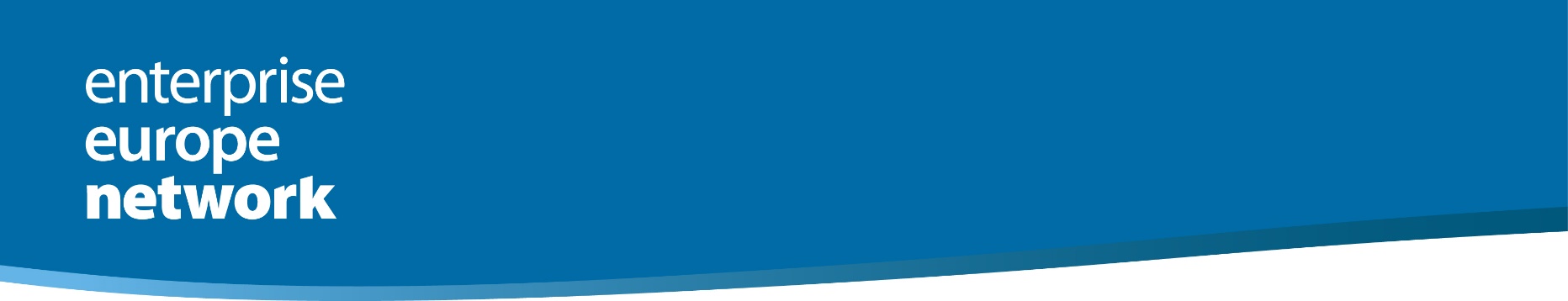 Оценка на географските указания и храните с традиционно специфичен характер, защитени в ЕСВъведениеЕвропейският съюз защитава повече от 3000 наименования на специфични продукти - храни, селскостопански продукти, вина, спиртни напитки и ароматизирани лозаро-винарски продукти - по една от схемите за качество на ЕС. Може би дори се сещате за известни пенливи вина, сирена, шунки, бира, плодове, спиртни напитки и всякакви храни, чиито имена означават, че произхождат от определени места, традиции и региони.Champagne ЗНП, Gorgonzola ЗНП, Jabugo ЗНП, Kriek ХТСХ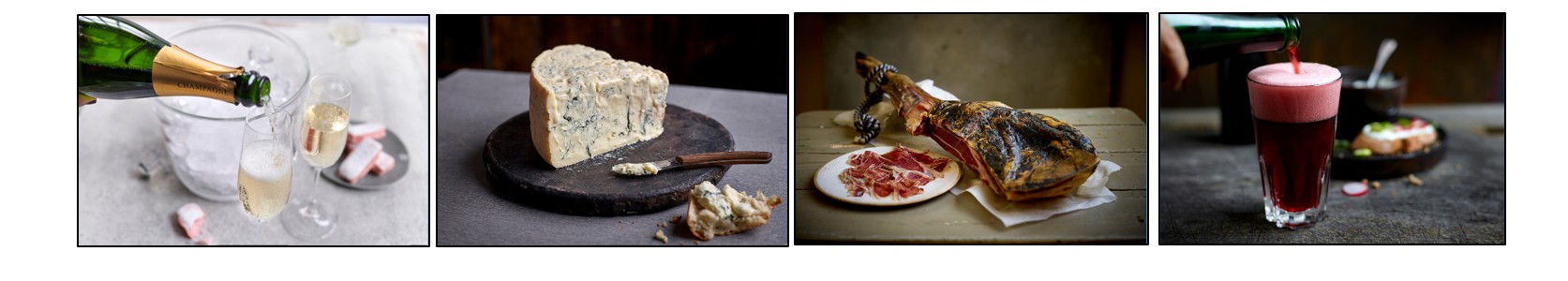 Münchener Bier ЗГУ, Elia Kalamatas ЗНП, Polska Wódka ГО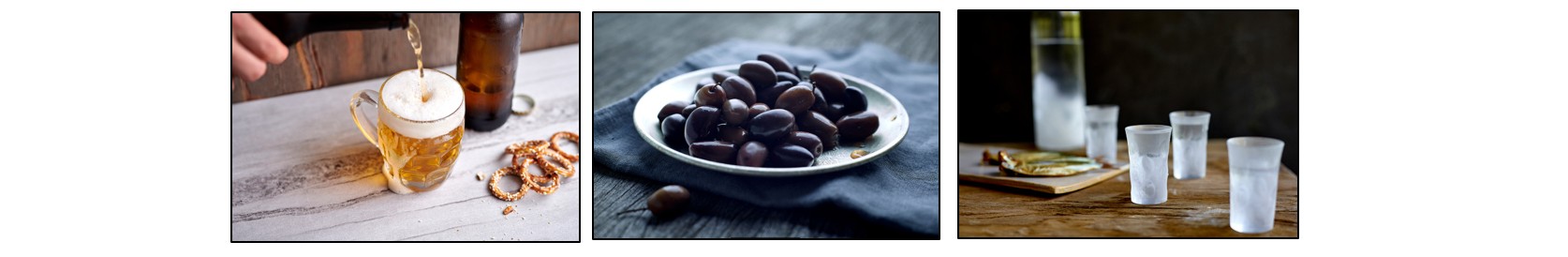 Защитеното наименование за произход (ЗНП) и защитеното географско указание (ЗГУ) предоставят права на интелектуална собственост*, като дават право на производителите в определен географски район да използват името, ако спазват спецификацията на продукта. Храните с традиционно специфичен характер (ХТСХ) свидетелстват за традиционните методи на производство и могат да се произвеждат навсякъде, стига производителите да спазват спецификацията на продукта. Целта на откритото обществено допитване е да получим обратна информация за това как възприемате схемите за качество на ЕС, т.е. географските означения ГО, ЗНП, ЗГУ, както и ХТСХ.* Какво представляват правата върху интелектуална собственост?Информация за Вас* Отговарям от името на/в качеството на  Академична/научноизследователска институция   Бизнес асоциация  Предприятие/бизнес организация   Потребителска организация  Гражданин на ЕС  Екологична организация  Гражданин на държава извън  ЕС  Неправителствена организация (НПО)   Публичен орган  Синдикална организация   ДругоСобствено имеФамилно имеЕлектронен адрес (няма да бъде публикуван)Обхват  Международен  Местен  Национален  РегионаленНаименование на организациятанай-много 255 знакаРазмер на организацията  Микро (1 до 9 служители)  Малка (10 до 49 служители)  Средна (50 до 249 служители)  Голяма (250 или повече служители)Номер в регистъра за прозрачностнай-много 255 знакаПроверете дали Вашата организация е включена в регистъра за прозрачност. Това е доброволна база данни за организациите, които искат да влияят върху процеса на вземане на решения в ЕС.* Настройки за поверителност на личните данни при публикуванеКомисията ще публикува отговорите, получени в рамките на настоящата обществена консултация. Можете да изберете дали данните Ви да бъдат публикувани или да останат   анонимни.  АнонимниЩе бъдат публикувани само информацията за това в какво качество отговаряте, държавата Ви на произход и Вашите отговори. Всички останали лични данни (име, наименование и размер на организацията, номер в регистъра за прозрачност) няма да бъдат публикувани.  ПубличниВашите лични данни (име, наименование и размер на организацията, номер в регистъра за прозрачност, държава на произход) ще бъдат публикувани заедно с Вашите отговори.  Съгласен/а съм с разпоредбите за защита на личните данни.=================================================================================Оценка на географските означения и храните с традиционно специфичен характер, защитени в ЕСВъвеждащи въпросиЗа да ни позволите да разберем по-добре интереса Ви към схемите за качество на ЕС (т.е. географските означения ГО, ЗНП, ЗГУ, както и ХТСХ), моля, посочете коя категория заинтересовани страни представлявате (възмож ен е само един отговор):  Производител  Организация на производители   Преработвател  Организация на преработватели   Потребител  Потребителска организация  Друг оператор от веригата за доставки (напр. търговец, търговец  на едро, търговец на дребно)*  Друга организация на оператори от веригата за доставки  (напр. организация на търговци, на търговци на едро, на търговци на  дребно)*  Национален орган на държавата — членка   Регионален орган на държавата — членка* Моля, уточнете:Според Вас ясни и разбираеми ли са целите* на схемите за качество на ЕС? (възможен е само един отговор на ред)* Целите на схемите за качество на ЕС са да осигурят защита на наименованията на специфични продукти, за да популяризират техните уникални характеристики, свързани с географския им произход и традиционните умения, свързани с тях.* ГО, ЗНП и ЗГУ защитават наименованието на продукт, който произхожда от конкретен регион и следва определен традиционен производствен процес. Между трите обаче има разлики, свързани основно с това каква част от суровините идват от района или каква част от производствения процес трябва да се проведе в конкретния регион.Наименованията на селскостопански продукти, храни и вина, регистрирани като ЗНП, са тези, които имат най-силна връзка с мястото, в което се извършва производството - продуктът има характеристики, които се дължат на екологичните особености и уменията на местните производители.ЗГУ (също за наименования на селскостопански продукти, храни и вина) подчертава връзката между конкретния географски регион и наименованието на продукта, при което определено качество, репутация или друга характеристика е тясно свързана с географския му произход.ГО защитава наименованието на спиртна напитка или ароматизирано вино с произход в страна, регион или населено място, при което специфичното качество, репутация или друга характеристика на продукта е тясно свързана с географския му произход.* ХТСХ подчертават традиционните аспекти, като например начина на производство на хранителни и селскостопански продукти или техния състав, без да са свързани с конкретен географски район. Името на продукт, който е регистриран като ХТСХ, го защитава от фалшифициране и злоупотреба.Доколко е ефективна политиката на ЕС?Според Вас важат ли следните твърдения за схемите за качество на ЕС (възможен е един отговор на ред за твърденията от a) до ж)a) предоставят полезна информация на потребителите за географския произход и специфичните характеристики на продуктитеб) насърчават автентичността на регистрираните продукти и доверието на потребителите в регистрираните продуктив) защитават и утвърждават правата на производителите (включително в интернет)г) спомагат за укрепването на позицията на производителите във веригата на стойносттад) запазват и развиват селските райони (т.е. тяхната социално-икономическа устойчивост, както и културното им и гастрономическо наследство)е) допринасят за опазването на природните ресурси или ландшафтаж) допринасят за подобряване на хуманното отношение към селскостопанските животниСпоред Вас какви са стимулите за участие в схемите за качество на ЕС? (въ зможни са няколко отговора на ред и в колона)* Моля, уточнете.Според Вас какви са възпиращите фактори за участие в схемите за качество на ЕС? (възможни са множество отговори на ред и в колона)* Моля, уточнете.Знаете ли, че наименованията на регионални продукти от страни извън ЕС могат да бъдат защитени съгласно схемите за качество на ЕС? (възможен е само един отговор) Да Не Нямам мнение Допълнителен коментар/примериСигурни ли сте, че получавате автентичния продукт, когато купувате в интернет продукти, означени съгласно схемите за качество* на ЕС? Моля, дайте мнението си по двата случая, представени по-долу (възможен е един отговор за всеки случай)* т.е. географските означения ГО, ЗНП, ЗГУ и продуктите, означени с ХТСХ.Случай 1: Продукти, означени съгласно схемите за качество на ЕС, закупени в интернет от платформа за продажби Напълно съм съгласен  По-скоро съм съгласен По-скоро не съм съгласен   Изобщо не съм съгласен   Нямам мнениеСлучай 2: Продукти, означени съгласно схемите за качество на ЕС, закупени в интернет направо от производителя Напълно съм съгласен  По-скоро съм съгласен По-скоро не съм съгласен   Изобщо не съм съгласен   Нямам мнениеДопълнителен коментар/примериДоколко е ефикасна политиката на ЕС?Според Вас схемите за качество на ЕС осигуряват ли добра цена спрямо качеството за производителите и потребителите? Моля, дайте мнението си по двата случая, представени по-долу (възможен е един отговор на ред за всеки случай)Случай 1: ПроизводителиСлучай 2: ПотребителиДопълнителен коментарСпоред Вас какви са разходите и ползите от регистрацията в ЕС по схемите за качество на ЕС? Моля, дайте мнението си, ако имате такова, отделно за географските означения (ГО, ЗНП, ЗГУ) и за ХТСХ, от гледна точка на трите групи заинтересовани страни, споменати по-долу.Ако нямате мнение, моля оставете това поле празно.Европейската правна уредба предвижда правила за безплатна и неограничена във времето регистрация на наименования по схеми за качество на ЕС. За подробности вижте уебсайта на Комисията (на който има обяснения и връзки към правни текстове):https://ec.europa.eu/info/food-farming-fisheries/food-safety-and-quality/certification/quality-labels/quality- schemes-explained_enРазходи и ползи от регистрацията в ЕС по географски означения (ГО, ЗНП,  ЗГУ)а) Производителиб) Потребителив) Държави — членки и региониРазходи и ползи от регистрацията в ЕС по ХТСХа) Производителиб) Потребителив) Държави — членки и региониСпоред Вас необходимо ли е да съществуват всички действащи схеми за качество на ЕС? (т.е. географските означения ГО, ЗНП, ЗГУ, както и ХТСХ (възможен е само един отговор на ред)Допълнителен коментарСпоред Вас унифицираните процедури за регистрация, изменение и анулиране на схемите за качество на ЕС биха ли довели до по-голяма ефективност? (възможен е само един отговор)  Напълно съм съгласен  По-скоро съм съгласен  По-скоро не съм съгласен   Изобщо не съм съгласен   Нямам мнениеИмате ли други предложения за опростяване на правната уредба за схемите за качество на ЕС и тяхното практическо приложение?Уместни ли са действията на ЕС досега?Според Вас целите* на схемите за качество на ЕС съответстват ли на нуждите на операторите от веригата за доставки (т.е. производители, преработватели, търговци, търговци на едро, търговци на дребно)? (възможе н е само един отговор на ред)Вж. обяснението към въпрос 2Допълнителен коментар/Моля, обяснете защо.Според Вас целите* на схемите за качество на ЕС отговарят ли на очакванията на потребителите? (възможен е само един отговор на ред)Вж. обяснението към въпрос 2Допълнителен коментар/Моля, обяснете защо.Последователна ли е политиката на ЕС досега?Според Вас схемите за качество на ЕС подпомагат ли и допълват ли други инструменти и мерки от Общата селскостопанска политика (ОСП)?* (възможен е само един отговор)Политиките на ОСП за подпомагане на пазара и доходите, както и устойчивото развитие на селската икономика вървят ръка за ръка с производството на ГО и ХТСХ. По-конкретно схемите за качество на ЕС имат за цел да допринесат за развитието на области, в които селскостопанският сектор има по-голямо икономическо значение, или райони в неравностойно положение, където селскостопанският сектор представлява значителна част от икономиката. Следователно бенефициерите могат да получат помощ по редица мерки по програмите за развитие на селските райони, например: а) мярка за трансфер на знания, б) мярка за инвестиции в модернизиране на активите ив) подход ЛИДЕР.  Напълно съм съгласен   По-скоро съм съгласен  По-скоро не съм съгласен   Изобщо не съм съгласен   Нямам мнениеДопълнителен коментарСпоред Вас схемите за качество на ЕС за различните видове продукти* съответстват ли на националните и регионалните схеми**? (възможен е само един отговор на ред)т.е. селскостопански продукти, хранителни продукти, вина, спиртни напитки и ароматизирани лозаро-винарски продукти.** т.е. официални държавни инициативи.Допълнителен коментарСпоред Вас схемите за качество на ЕС за различните видове продукти* съответстват ли на схемите за частните етикети и на схемите за сертифициране? (възможен е само един отговор на ред)т.е. селскостопански продукти, хранителни продукти, вина, спиртни напитки и ароматизирани лозаро-винарски продукти.Допълнителен коментарПолитиката на ЕС предоставя ли добавена стойност?Според Вас кои са най-съществените предимства на схемите за качество за ГО, ЗНП, ЗГУ и ХТСХ, които националните и регионалните схеми за качество не биха могли да осигурят?Допълнителни въпроси относно качествените хранителни продукти - използване на символитеСпоред Вас достатъчно ясни ли са визуалните разлики между символите на схемите за качество на ЕС, за да ги различавате? Моля, дайте мнението си по двата случая, представени по-долу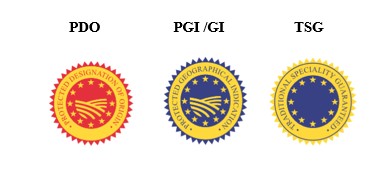 Възможен е само един отговор на ред.Допълнителен коментарКакво означават за Вас символите на схемите за качество на ЕС? (възмож ни са множество отговори на ред и в колона)* Моля, уточнете.Как бихте определили символите на схемите за качество на ЕС в сравнение с всички държавни и регионални лога на схеми за качество на храните, които познавате? Моля, дайте мнението си по двата случая, представени по-долу (възможен е един отговор на ред за всеки случай)Случай 1: До каква степен символите на схемите за качество на ЕС са разпознаваеми в сравнение с логата на държавните и регионалните схеми за качество на храните, които познавате?Случай 2: До каква степен символите на схемите за качество на ЕС, показани на даден продукт, Ви вдъхват сигурност за качеството на този продукт в сравнение с логата на държавните и регионалните схеми за качество на храните, които познавате?Напълно съм съгласенПо-скоро съм съгласенПо-скоро не съм съгласенИзобщо не съм съгласенНямам мнениеГО (алкохолни напитки)ЗНП (хранителни продукти и вино)ЗГУ (хранителни продукти и вино)ХТСХ(хранителни продукти)Напълно съм съгласенПо-скоро съм съгласенПо-скоро не съм съгласенИзобщо не съм съгласенНямам мнениеГО (алкохолни напитки)ЗНП (хранителни продукти и вино)ЗГУ (хранителни продукти и вино)ХТСХ(хранителни продукти)Напълно съм съгласенПо-скоро съм съгласенПо-скоро не съм съгласенИзобщо не съм съгласенНямам мнениеГО (алкохолни напитки)ЗНП (хранителни продукти и вино)ЗГУ (хранителни продукти и вино)ХТСХ(хранителни продукти)Напълно съм съгласенПо-скоро съм съгласенПо-скоро не съм съгласенИзобщо не съм съгласенНямам мнениеГО (алкохолни напитки)ЗНП (хранителни продукти и вино)ЗГУ (хранителни продукти и вино)ХТСХ(хранителни продукти)Напълно съм съгласенПо-скоро съм съгласенПо-скоро не съм съгласенИзобщо не съм съгласенНямам мнениеГО (алкохолни напитки)ЗНП (хранителни продукти и вино)ЗГУ (хранителни продукти и вино)ХТСХ(хранителни продукти)Напълно съм съгласенПо-скоро съм съгласенПо-скоро не съм съгласенИзобщо не съм съгласенНямам мнениеГО (алкохолни напитки)ЗНП (хранителни продукти и вино)ЗГУ (хранителни продукти и вино)ХТСХ(хранителни продукти)Напълно съм съгласенПо-скоро съм съгласенПо-скоро не съм съгласенИзобщо не съм съгласенНямам мнениеГО (алкохолни напитки)ЗНП (хранителни продукти и вино)ЗГУ (хранителни продукти и вино)ХТСХ(хранителни продукти)Напълно съм съгласенНапълно съм съгласенПо-скоро съм съгласенПо-скоро съм съгласенПо-скоро не съм съгласенПо-скоро не съм съгласенИзобщо не съм съгласенИзобщо не съм съгласенНямам мнениеНямам мнениеГО (алкохолни напитки)ГО (алкохолни напитки)ЗНП (хранителни продукти и вино)ЗНП (хранителни продукти и вино)ЗГУ (хранителни продукти и вино)ЗГУ (хранителни продукти и вино)ХТСХ(хранителни продукти)ХТСХ(хранителни продукти)ГО(алкохолни напитки)ГО(алкохолни напитки)ЗНП(хранителни продукти и вино)ЗНП(хранителни продукти и вино)ЗГУ(хранителни продукти и вино)ЗГУ(хранителни продукти и вино)ХТСХ(хранителни продукти)ХТСХ(хранителни продукти)Изключително използване на защитеното име и зачитане на правата на производителите (включително борба срещу злоупотребата със защитените имена и интернет измамите)Изключително използване на защитеното име и зачитане на правата на производителите (включително борба срещу злоупотребата със защитените имена и интернет измамите)Укрепване на позицията на групите на производителите във веригата на стойносттаУкрепване на позицията на групите на производителите във веригата на стойносттаПоддържане на икономическата жизнеспособност на бизнесаПоддържане на икономическата жизнеспособност на бизнесаПолезен маркетингов инструментПолезен маркетингов инструментСигнал за гарантиране на качествотоСигнал за гарантиране на качествотоДиференциация на продуктаДиференциация на продуктаИнструмент за проследимостИнструмент за проследимостПовишаване на репутацията на фирмата  на собственикаПовишаване на репутацията на фирмата  на собственикаДостъп до нови пазариДостъп до нови пазариНадеждност на продуктаНадеждност на продуктаПо-висока ценова категорияПо-висока ценова категорияУвеличаване/заздравяване на пазарния дялУвеличаване/заздравяване на пазарния дялВръзка с регионаВръзка с регионаЗащита на традициитеЗащита на традициитеРегионално развитие и туризъмРегионално развитие и туризъмДруго *Друго *Нямам мнениеНямам мнениеГО(алкохолни напитки)ЗНП(хранителни продукти и вино)ЗГУ(хранителни продукти и вино)ХТСХ(хранителни продукти)По-високи производствени разходиПо-високи разходи за маркетингПо-високи разходи, свързани с кандидатстването, сертифицирането, инспекциитеПо-строги проверкиНе е сигурно, че добрият контрол на качеството може да се спазва по веригата на доставкитеНесигурност на пазарното търсене или ниско търсенеЛипса на регионални корени (липса на местна идентичност)Няма добавена стойностИзлишни са, защото притежавате собствена търговска  маркаИзлишни са, защото вече имате силна  пазарна позицияЛипсва достатъчно обществена подкрепаДруго *Нямам мнениеНапълно съм съгласенПо-скоро съм съгласенПо-скоро не съм съгласенИзобщо не съм съгласенНямам мнениеГО (алкохолни напитки)ЗНП (хранителни продукти и вино)ЗГУ (хранителни продукти и вино)ХТСХ(хранителни продукти)Напълно съм съгласенПо-скоро съм съгласенПо-скоро не съм съгласенИзобщо не съм съгласенНямам мнениеГО (алкохолни напитки)ЗНП (хранителни продукти и вино)ЗГУ (хранителни продукти и вино)ХТСХ(хранителни продукти)Напълно съм съгласенПо-скоро съм съгласенПо-скоро не съм съгласенИзобщо не съм съгласенНямам мнениеГО (алкохолни напитки)ЗНП (хранителни продукти и вино)ЗГУ (хранителни продукти и вино)ХТСХ(хранителни продукти)Напълно съм съгласенПо-скоро съм съгласенПо-скоро не съм съгласенИзобщо не съм съгласенНямам мнениеГО (алкохолни напитки)ЗНП (хранителни продукти и вино)ЗГУ (хранителни продукти и вино)ХТСХ(хранителни продукти)Напълно съм съгласенПо-скоро съм съгласенПо-скоро не съм съгласенИзобщо не съм съгласенНямам мнениеГО (алкохолни напитки)ЗНП (хранителни продукти и вино)ЗГУ (хранителни продукти и вино)ХТСХ(хранителни продукти)Напълно съм съгласенПо-скоро съм съгласенПо-скоро не съм съгласенИзобщо не съм съгласенНямам мнениеГО (алкохолни напитки)ЗНП (хранителни продукти и вино)ЗГУ (хранителни продукти и вино)ХТСХ(хранителни продукти)Напълно съм съгласенПо-скоро съм съгласенПо-скоро не съм съгласенИзобщо не съм съгласенНямам мнениеГО (алкохолни напитки)ЗНП (хранителни продукти и вино)ЗГУ (хранителни продукти и вино)ХТСХ(хранителни продукти)ДаНеНямам мнениеСлучай 1: Сравнение между символите за ЗНП и   ЗГУ/ГОСлучай 2: Сравнение между символите за ЗГУ/ГО и   ХТСХЗНПЗГУ/ГОХТСХПродуктът се произвежда изцяло в един конкретен географски район.Качеството на продукта е свързано с района, в който се произвежда.Качеството на продукта е свързано с традиционните методи за производството му и/или рецептите му.Продуктът отговаря на специфични условия, определени в спецификацията, във връзка с опазването на природните ресурси или ландшафта.Продуктът се произвежда в съответствие с установена спецификация.Качеството на продукта се сертифицира от контролен орган.Потребителят е уверен в автентичността на продукта.Производителите на продукта получават справедлива цена за своя продукт.Продуктът е разпознат и защитен като право на интелектуална собственост.Някои характеристики на продукта носят допълнителна   стойност/качество за потребителите.Потребителят е в състояние правилно да идентифицира   продукта.Защита и прилагане на правата на селскостопанските  производители и другите производители (включително в  интернет).Друго *Нямам мнениепо- разпознаваемсъщо толкова разпознаваемпо-малко разпознаваемНямам мнениеСимволът за ЗНП еСимволът за ЗГУ/ГО еСимволът за ХТСХ еповече сигурностсъщо толкова сигурностпо-малко сигурностНямам мнениеСимволът за ЗНП ми вдъхваСимволът за ЗГУ/ГО ми вдъхваСимволът за ХТСХ ми вдъхва